Unutulmaz Anlara Odaklanıyoruz!

Valiliğimiz himayelerinde, Müdürlüğümüz tarafından Konya Büyükşehir Belediyesi ortaklığıyla yürütülen Konya İnsan Mektebi Kültür Davamız kapsamında *Anadolu'nun Renkleri Ulusal Fotoğraf Yarışması* 'nı düzenliyoruz.

Fotoğraf çeken insanların
günlük hayatta varlıkla etkileşimlerinin
arttığını, fark ettiği incelikler karşısında
daha derin düşünüp mutlu olduğunu,
yaşadıkları anlardan daha çok keyif aldığını gösteren araştırmalar var.

Salgın döneminde uzaklaştığımız güzelliklerle tekrar hemhâl olmak ve Anadolu'nun her köşesinin eşsiz renklerinden bir kompozisyon meydana getirmek amacıyla öğretmen ve öğrencilerimizi aynı etkinlikte buluşturuyoruz. Sizlerin gözüyle ortaya çıkacak şehir ve doğaya ait fotoğraflardan sanal bir sergi oluşturacağız.

*"Her Karesinde Bir Hikâye Var"* diyerek başladığımız yarışmaya başvurular https://konya.meb.gov.tr/anadolununrenkleri/ adresinden yapılacaktır.
Öğretmen Yarışması Teması: Şehir
Öğrenci Yarışması Teması: Doğa

Hayatın en güzel anlarını bizimle yakalayabilmek için yarışmamıza katılımınızı bekliyoruz.

#BizeBirİnsanMektebiLazım
#KültürDavamız
#AnadolununRenkleri
#KonyaMEM

"122- ''Anadolu'nun Renkleri Ulusal Fotoğraf Yarışması''" https://ogm.meb.gov.tr/www/122-anadolunun-renkleri-ulusal-fotograf-yarismasi/icerik/1304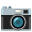 